МАСТЕР-КЛАCC«ЭТОТ УДИВИТЕЛЬНЫЙ МИР ЭКОЛОГИИ»       «Экология – это наука об отношениях растительных и животных организмов и образуемых ими сообществах между собой и окружающей средой».       «Экологическое воспитание дошкольников – это воспитание нравственности, духовности, интеллекта».        Именно в дошкольном возрасте усвоение основ экологических знаний наиболее продуктивно, так как малыш воспринимает природу очень эмоционально, как нечто живое. Влияние природы на ребёнка огромно: она встречает малыша морем звуков и запахов, тайнами и загадками, заставляет остановиться, присмотреться, задуматься. Красота окружающего мира рождает чувство привязанности к тому месту, где родился и живёшь, и, в конечном счёте, любовь к Отечеству. "Рыбе-вода, птице-воздух, зверю-лес, степи, горы. А человеку нужна Родина. И охранять природу – значит, охранять Родину". Так говорил русский писатель Михаил Пришвин.       Экологическое воспитание детей дошкольного возраста предполагает:- воспитание гуманного отношения к природе (нравственное воспитание);- формирование системы экологических знаний и представлений (интеллектуальное развитие);- развитие эстетических чувств (умения увидеть и прочувствовать красоту природы, восхититься ею, желания сохранить её).- участие детей в посильной для них деятельности по уходу за растениями и животными, по охране и защите природы.       На этапе дошкольного детства складывается начальное ощущение окружающего мира: ребенок получает эмоциональное впечатления о природе, накапливает представления о разных формах жизни. Таким образом, уже в этот период формируются первоосновы экологического мышления, сознания, экологической культуры. Но только при одном условии – если взрослые, воспитывающие ребенка, сами обладают экологической культурой: понимают общие для всех людей проблемы и беспокоятся по их поводу, показывают маленькому человеку прекрасный мир природы, помогают наладить взаимоотношения с ним.        Цель: развитие творческого потенциала педагогов, их компетентности в сфере экологии; повышение профессионального мастерства педагогов.  Задачи:1. Активизировать мыслительно-поисковую деятельность воспитателей;2. Умение использовать полученные знания по экологии в разных видах деятельности;3. Воспитывать любовь к природе.       Оборудование: клубок ниток, ромашка, фломастеры, конверты с жалобами - ситуациями, интересными фактами, кроссворд, шаблоны градусников.Ход мастер-класса:Педагог:        Добрый день, уважаемые коллеги. Сегодня я проведу для вас мастер-класс на тему: «Этот удивительный мир экологии», он позволит проверить каждому педагогу свою компетентность в вопросах экологического воспитания и, возможно, немного повысить её; поделиться опытом использования разнообразных форм деятельности в целях повышения эффективности педагогического процесса по данной теме. Наконец, установить более тесный контакт между педагогами.       Наш мастер –класс пройдет в формате девичьих посиделок.Ни одни девичьи посиделки не обходятся без гадания, вот и сегодня мы погадаем. Но наша ромашка необычная – лепестки имеют своё название. Мы будем их отрывать и отвечать на вопросы.       Но для начала я хочу предложить вам поближе познакомиться. Для этого мы с вами вместе сплетём паутину, но не простую паутину, а паутину знакомства.
Экологическая игра по сплочению коллектива «Паутина знакомства»
Участники встают в круг.
Педагог:        Для того, чтобы сплести нашу паутину знакомства, мы должны передавая вот эту «ниточку-паутинку», назвать своё имя + ассоциацию(образ): с растением, животным, рыбой или птицей. Конечно же, важно украсить приветствие улыбкой, приветливым жестом, которые непременно порадуют всех остальных. Давайте я начну с себя: «Меня зовут Людмила. Я похожа на кошечку».Участники постепенно разматывают клубок, оставляя у себя в руках часть веревки, т.е. получается подобие паутины.
Педагог:        Я надеюсь, что эта большая, яркая паутина помогла нам с вами сегодня хоть немножечко сблизиться.        А вы знаете, что на этом упражнении также можно наглядно показать детям взаимосвязи в природе: паутина – это наша планета, а мы – её экосистемы. Если все в природе будет процветать, то и экосистемы планеты будут крепкими (натягивают веревку), но, если экосистемы ослабнут (ослабевает веревка), начнут гибнуть и компоненты экосистемы, происходить нарушение связей, погибнет и вся экология Земли.
Педагог:        Начинаем наши «гадания». Отрывается первый лепесток.Педагог:        Это лепесток «Угадай-ка»На нем вопросы, на которые вы, уважаемые коллеги, попытаетесь ответить. 1. Почему Красную книгу называют красной, а не зелёной?(красный цвет - сигнал опасности)2. Чем лягушка отличается от жабы?(лягушка - дневное животное, а жаба - ночное)3. Можно ли пингвина назвать птицей, а дельфина – рыбой?(Пингвин – птица, дельфин - млекопитающее)4. У кого уши на ногах?(у кузнечика)5. Кто пьёт ногой?(лягушка)6. Какая нить в природе самая тонкая? (паутина)7. Чем скрепляют пчёлы и осы свои соты?(слюной)8. Почему белые медведи не могут жить в лесу?(потому что питаются они только рыбой)9. Чем ёж на медведя похож?(зимней спячкой)10. Сколько крыльев у жука?(2 пары)11. Как называются животные, тело которых покрыто перьями?(птицы)12. Как называются животные, тело которых покрыто чешуёй?(рыбы)13. Как называются животные, тело которых покрыто шерстью? (звери)Все верно.Отрывается второй лепесток.Педагог:        Это лепесток «Знай-ка».Предлагаю поделиться своими знаниями по экологическому воспитанию с коллегами.• Назовите формы работы с детьми по развитию экологических знаний:НОД по экологии;Беседы.Чтение художественной литературы,Экологические экскурсии, походы.КВН, викторины, конкурсы.Проблемные ситуации.Языковые логические задачи.Экологические выставки, экспозиции.Экологические праздники, выставки.Дидактические, подвижные, сюжетно-ролевые игры экологического содержанияЭкологические сказкиНаблюдения.Поисково-исследовательская работа.Прогулки.Мини-музеи и др.• Назовите формы работы с родителями по экологическому воспитанию.Родительское собраниеКонсультацииТематические папки-передвижки, информационные стенды, буклеты, памятки, стенгазета.Совместное составление педагогами и родителями правил поведения в природе.Досуги и развлеченияПроектная деятельностьТуристические походыИнтерактивные игры и др.Отрывается третий лепесток.Педагог:        Следующий лепесток «Познай-ка». Предлагаю вам зачитать интересные факты по очереди, начиная со слов «А знаете ли вы?»1) Что бумага, брошенная нами, будет лежать на земле более 2 лет, консервная банка- более 30 лет, полиэтиленовый пакет – 200 лет, стекло – 1000 лет. 2) Летучие мыши приносят большую пользу, уничтожая вредных насекомых, за час она ловят 160–170 комаров.3)  Муравьи питаются насекомыми, уничтожая их до 100 в день.4)  Мухи глухие, у них вообще нет слуха.5)  Глаз у страуса больше, чем его мозг.          6)  Гигантский кальмар имеет самый большой глаз в мире7)  Самый прожорливый хищник планеты – стрекоза, т. к. за день съедает пищи в несколько раз больше, чем весит сама.8) Почему утки и гуси выходят из воды сухими? У них вырабатывается жирная смазка. Птицы достают её клювом и смазывают перья. И вода к ним не пристаёт.Вот какую интересную и полезную информацию вы получили.Отрывается следующий лепесток.Педагог:        Это лепесток «Отгадай-ка». А сейчас Вашему вниманию предлагается отгадать экологический кроссворд «Природа». Отгадайте загадки и вы узнаете, кто в домике живетНа одной ноге стоит,В воду пристально глядит.Тычет клювом наугад -Ищет в речке лягушат. (Цапля)Под водой живет народ,Ходит задом наперед! (Рак)Хитрая плутовкаКур ловит ловко (Лиса)Спит в норе, а не в берлоге.У норы большущий сук,А в норе лежит (Барсук)Кто зимой холоднойБродит в лесуЗлой, голодный? (Волк)Хозяин лесной просыпается весной,А зимой под вьюжный войСпит в избушке снеговой. (Медведь)Заплелись густые травы,Закудрявились луга,Да и сам я весь кудрявый,Даже завитком рога. (Баран)Отрывается следующий лепесток.Педагог:        Это лепесток «Рассуждай-ка». Вам предлагается 2 жалобы от животных, вы должны рассмотреть и определить, от какого животного эта жалоба; и сказка, в которой допущены экологические ошибки.Давайте ознакомимся с ними и решим, все ли верно.Жалоба №1:«Мы сосем кровь человека. Из-за нас люди не могут нормально работать и отдыхать. От нашего тоненького голоса многие люди начинают чесаться».— Кто это? (Комары)— Но все же комары необходимы в природе. Личинки комаров живут в воде, ими питаются многие рыбы. А взрослыми комарами питаются некоторые жуки, пауки, птицы и даже летучие мыши.Жалоба №2:«Ох и не любят меня люди. Голос, видите ли, мой им не нравится, и глаза, говорят, у меня некрасивые. Считают, что я беду приношу. А так ли это? Если бы не я, пришлось бы некоторым сидеть без хлеба».— Кто это? (Сова)— Сова с 1946 г. находится под охраной государства. Одна сова уничтожает за лето 1000 мышей, которые способны уничтожить 1 тонну зерна.Найдите ошибки в сказке «Зимой в лесу»: Тихо зимой в лесу, только кое-где слышны голоса синиц и скворцов. Недавно выпал снег. Зеленые иголки елей и лиственниц выглядывают из-под нанесенного на ветки снега. Хорошо видно следы некоторых жителей леса. Вот пробежал заяц. А это чьи следы на просеке? "Это следы ежа", - сказал Петя. "Нет, это не ежик пробежал, а суслик", - возразила Маша. Зима в лесу - любимое время для всех лесных жителей. Белки всю зиму спят в своих дуплах, медведи спрятались в берлоге. Из леса доносится равномерный стук - это дятел долбит шишки, вытаскивая из них семена. На ветке густой ели виднеется чье-то гнездо. Кто же это насиживает яйца зимой? "Это сойка - сказал Петя, -Давайте ее поймаем».(1. Скворцы улетают в теплые края 2. Лиственница - единственное хвойное дерево, с которого каждый год опадают иголки, а весной вырастают снова. 3. Ежи и суслики впадают зимой в спячку. 4. Белки в спячку не впадают. 5. Зимой появляются птенцы у клеста. 6. Нельзя ловить лесных птиц – в неволе они погибнут.)Отрывается следующий лепесток.Педагог:        Это лепесток «Читай-ка».Этот лепесток позволит проверить ваши знания в области литературы и искусства.1. Перечислите писателей и поэтов, воспевавших русскую природу, с которыми знакомят детей в детском саду?(Л. Толстой, С. Аскаков, М. Пришвин, И. Соколов-Микитов,Н. Сладкова, К. Паустовский, И. Акимушкина, Г. Снегирева, В. Чаплина,В. Бианки, Е. Чарушин и др. Современные писатели – А. Иванова, В. Зотова)2. В кого превращались:Князь Гвидон из сказки А.С. Пушкина «Сказка о царе Салтане, о сыне его славном и могучем богатыре Гвидоне Салтановиче и о прекрасной царевне Лебеди»? (В комара, муху, шмеля)Великан- людоед из сказки Ш. Перро «Кот в сапогах»? (Во льва, мышь)Курица Чернушка из повести А. Погорельского «Черная курица, или Подземные жители»? (В человечка)Чудовище из сказки С. Аксакова «Аленький цветочек»? (В принца)Гадкий утенок из сказки Г.-Х. Андерсена «Гадкий Утенок»? (В лебедя)3. Назовите художников – анималистов и пейзажистов?(И. Шишкин, А Саврасов, И. Репин, И. Айвазовский, И. Левитан, И. Грабарь)4. Продолжите народную примету, связанную с погодными явлениями.Кошка свернулась клубочком – (к похолоданию).Ворона кричит зимой – (к метели).Лягушки квакают – (к дождю).Много шелухи на луке – (быть зиме холодной).Отрывается следующий лепесток.Педагог:        Это лепесток «Вытворяй-ка».Воспитатель - профессия творческая. А какое творчество без фантазии и выдумки. Следующее задание творческое. Нужно нарисовать пословицу так, чтобы остальные смогли ее прочитать.1. Весна красна цветами, а осень пирогами.2. Яблоко от яблони недалеко падает.Педагог:        На этом наш мастер-класс подошел к концу, надеюсь, что он был для вас интересным и полезным. Мне очень приятно было с вами работать. Рефлексия:       Прошу вас, как участников, поделиться своими впечатлениями.Я предлагаю вам оценить сегодняшнюю работу так: перед вами «градусник». Выберите температуру для себя по шкале, по которой определяется значение: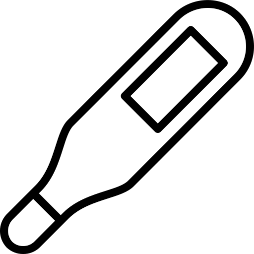 34 - бесполезно, бесперспективно, безразлично.36,6 - нужно, полезно, интересно, необходимо.38 - страшно, сложно, неинтересно, обременительно. Всем спасибо!ПРИРОДА